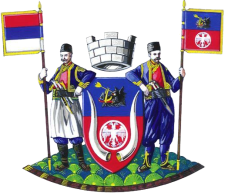 РЕПУБЛИКА СРБИЈА
ОПШТИНА ВЕЛИКА ПЛАНА
ОПШТИНСКА УПРАВА
ОДЕЉЕЊЕ ЗА ИНСПЕКЦИЈСКЕ ПОСЛОВЕ	    НАДЗИРАНИ СУБЈЕКАТ                                       М.П.                                                                    ИНСПЕКТОР______________________                                                                                               ___________________ОРГАН КОЈИ ВРШИ ИНСПЕКЦИЈСКУ КОНТРОЛУ                                     НАЗИВ КОНТРОЛНЕ ЛИСТЕ-ОЗНАКАКОМУНАЛНА ИНСПЕКЦИЈАОРГАН КОЈИ ВРШИ ИНСПЕКЦИЈСКУ КОНТРОЛУ                                     НАЗИВ КОНТРОЛНЕ ЛИСТЕ-ОЗНАКАКОМУНАЛНА ИНСПЕКЦИЈАОРГАН КОЈИ ВРШИ ИНСПЕКЦИЈСКУ КОНТРОЛУ                                     НАЗИВ КОНТРОЛНЕ ЛИСТЕ-ОЗНАКАКОМУНАЛНА ИНСПЕКЦИЈАКОНТРОЛНА ЛИСТА БР. 9ОДВОЂЕЊЕ И ПРЕЧИШЋАВАЊЕ ОТПАДНИХ И АТМОСФЕРСКИХ ВОДАСЕПТИЧКЕ ЈАМЕ –ОБАВЕЗЕ КОРИСНИКАКОНТРОЛНА ЛИСТА БР. 9ОДВОЂЕЊЕ И ПРЕЧИШЋАВАЊЕ ОТПАДНИХ И АТМОСФЕРСКИХ ВОДАСЕПТИЧКЕ ЈАМЕ –ОБАВЕЗЕ КОРИСНИКАКОНТРОЛНА ЛИСТА БР. 9ОДВОЂЕЊЕ И ПРЕЧИШЋАВАЊЕ ОТПАДНИХ И АТМОСФЕРСКИХ ВОДАСЕПТИЧКЕ ЈАМЕ –ОБАВЕЗЕ КОРИСНИКАРед. бројПитањеОдговор и број бодова1.Септичка јама је  непропусна, затвореног типада-       10       -бр. бодоване-         0       -бр. бодова2.Коисник септичку јаму одржава у исправном стањуда-       10      -бр. бодоване-         0     -бр. бодова3.Корисник се стара  о редовном чишћењу септичке јамеда-        10     -бр. бодоване-          0     -бр. бодова4.Садржај септичке јаме се не изливада-        10      -бр. бодоване-          0      -бр. бодова5.Септичка јама се празни путем  цистернеда-        10      -бр. бодоване-          0      -бр. бодова6.Септичка јама се налази на прописној удаљености од спољњег зида зграде и суседне зградеда-        10      -бр. бодоване-          0      -бр. бодоваНапомена:Напомена:Напомена:Максималан број бодова:                                                                                    Утврђени број бодова:Максималан број бодова:                                                                                    Утврђени број бодова:Максималан број бодова:                                                                                    Утврђени број бодова:ТАБЕЛА ЗА УТВРЂИВАЊЕ СТЕПЕНА РИЗИКАТАБЕЛА ЗА УТВРЂИВАЊЕ СТЕПЕНА РИЗИКАТАБЕЛА ЗА УТВРЂИВАЊЕ СТЕПЕНА РИЗИКАстепен ризикараспон броја бодоваобележи утврђени степен ризика по броју бодоваНезнатан60-70Низак41-59Средњи21-40Висок11-20критичан00-10